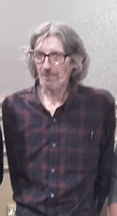 It is with sad news that we learn of the passing of Gerry McCarthy. A stalwart of the CCYMS chess team Gerry was a kind and gentle soul who will be remembered for his quick wit and generosity of spirit. His chess was never boring and he delighted in negotiating his way through the most complex of positions with creative and novel solutions. Always ready and willing to help his team organise and plan their MCU League matches he worked tirelessly and selflessly in the background to make sure that things went smoothly. He will be sadly missed by his CCYMS team-mates, his friends in the Munster Chess Union, the Irish chess community and all who knew him. Our condolences go out to his family and many friends.Ar dheis Dé go raibh a hanam dílis.Pat Twomey on behalf of the CCYMS chess team.